Lesson 23: The Christ Lives!Memory workYou may also memorize the 3 stanzas of the song on the other side of this sheet.42. Q. Since Christ has died for us, why do we still have to die?A. Our death is not a payment for our sins,but it puts an end to sinand is an entrance into eternal life.45. Q. How does Christ’s resurrection benefit us?A. First,by His resurrection He has overcome death,so that He could make us sharein the righteousness which He had obtained for us by His death.Second,by His power we too are raised up to a new life.Third,Christ’s resurrection is to us a sure pledge of our glorious resurrection.Homework1.(2) With Lord’s Day 12 we learned that a priest basically does two things. Which?	________________________________________________________________________________	________________________________________________________________________________	________________________________________________________________________________2.(2) Which of the two things connects most to the death of Christ?	________________________________________________________________________________3.(2) Which of these two requires the resurrection of Christ in order to happen?	________________________________________________________________________________4.(2) In many liberal (free-thinking) churches the resurrection of Christ is considered symbolical. Jesus did not physically rise from the dead. Rather, He has arisen by living on in the hearts of His followers. Why would you say they are wrong?	________________________________________________________________________________	________________________________________________________________________________	________________________________________________________________________________	________________________________________________________________________________5.(2) Look up 1 Corinthians 15:15-18. Name two (2) reasons why the church must preach the resurrection of the Christ.	________________________________________________________________________________	________________________________________________________________________________	________________________________________________________________________________Alternative Memory WorkMelody: The Dutch Easter hymn: Daar juicht een toon, daar klinkt een stem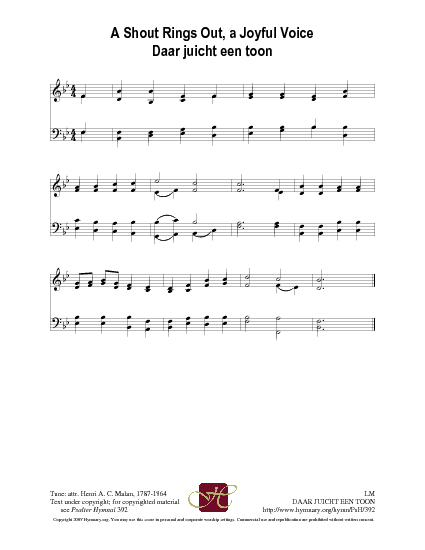 1. Alleluia! When Christ was raisedHe conquered death. Let him be praised!He lets us share the righteousnessWhich he, in death, obtained for us.2. And by his power we too are raisedUnto new lives by which he’s praised.No longer dead but now alive!For godliness we’ll always strive.3. His resurrection promisesAnd is a steadfast pledge to usThat we in glory will be raised.Alleluia! Let Christ be praised.